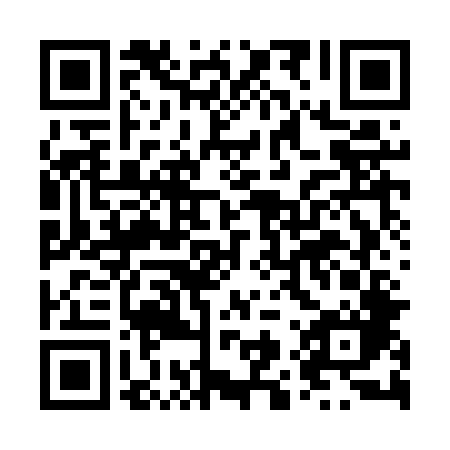 Prayer times for Kupientyn Kolonia, PolandMon 1 Apr 2024 - Tue 30 Apr 2024High Latitude Method: Angle Based RulePrayer Calculation Method: Muslim World LeagueAsar Calculation Method: HanafiPrayer times provided by https://www.salahtimes.comDateDayFajrSunriseDhuhrAsrMaghribIsha1Mon4:036:0512:355:017:069:002Tue4:006:0212:345:037:089:023Wed3:576:0012:345:047:099:054Thu3:545:5812:345:057:119:075Fri3:515:5512:345:067:139:106Sat3:485:5312:335:087:159:127Sun3:455:5112:335:097:169:148Mon3:425:4812:335:107:189:179Tue3:385:4612:325:117:209:1910Wed3:355:4412:325:137:219:2211Thu3:325:4212:325:147:239:2412Fri3:295:3912:325:157:259:2713Sat3:265:3712:315:167:279:3014Sun3:235:3512:315:177:289:3215Mon3:195:3312:315:187:309:3516Tue3:165:3012:315:207:329:3817Wed3:135:2812:305:217:349:4018Thu3:095:2612:305:227:359:4319Fri3:065:2412:305:237:379:4620Sat3:025:2212:305:247:399:4921Sun2:595:1912:305:257:419:5222Mon2:555:1712:295:267:429:5423Tue2:525:1512:295:287:449:5724Wed2:485:1312:295:297:4610:0025Thu2:455:1112:295:307:4810:0426Fri2:415:0912:295:317:4910:0727Sat2:375:0712:295:327:5110:1028Sun2:345:0512:285:337:5310:1329Mon2:305:0312:285:347:5410:1630Tue2:265:0112:285:357:5610:20